DISHES AND THEIR ALLERGEN CONTENT – Homemade@Haddenham St Mary’sMAIN DISHES – Summer 2 2022All free from menu options are free from gluten and dairy products – for further information please email homemade@haddenham-st-marys.bucks.sch.ukDISHES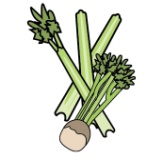 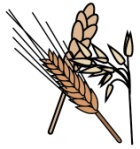 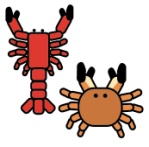 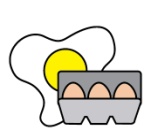 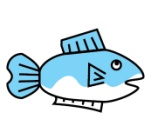 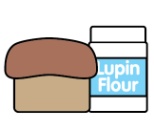 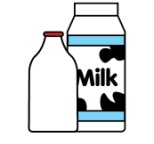 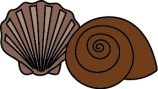 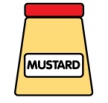 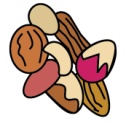 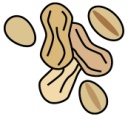 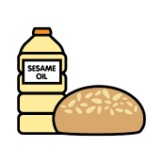 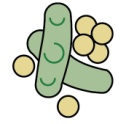 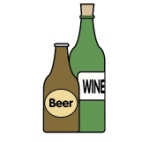 CeleryCereals containing glutenCrustaceansEggsFishLupinMilkMolluscMustardNutsPeanutsSesame seedsSoya Dioxide‘Free from’ fish fingers, chips and vegetables✓Battered fish, chips and vegetables✓✓✓✓Bubble and squeak bites, chips and vegetables✓✓✓Chicken and vegetable pasta✓✓✓Chicken burger, fries/wedges and vegetables✓✓✓Chicken goujons, potato crispers/chips and vegetables✓✓✓Chilli with rice and nachos✓✓✓Fishcake, chips and vegetables✓✓✓✓Jacket potato with a choice of fillings✓✓Jumbo fish finger, chips and vegetables✓✓✓✓Macaroni cheese✓✓✓Meatballs and spaghetti/rice✓✓✓Pasta bake with vegetables✓✓✓Pasta with a choice of toppings✓✓✓✓Quorn chilli, rice and nachos✓✓✓✓Quorn meatballs with spaghetti/rice✓✓✓✓Quorn roast dinner✓✓✓✓ Quorn sausage roast dinner✓✓✓✓Roast beef dinner✓✓✓Roast sausage dinner✓✓✓✓✓Vegan sausage roll, potato wedges, and vegetables✓✓✓✓Vegetable pasta✓✓✓Veggie bites, potato crispers/wedges/ chips and vegetables✓✓✓✓Veggie burger, fries/chips and vegetables✓✓✓✓Veggie fingers, chips and  vegetables✓✓✓Veggie meatballs and spaghetti✓✓✓✓Veggie pasty, hash browns and vegetables✓✓✓✓Veggie sausage roast dinner✓✓✓✓Review date: 06/05/2022Reviewed by:T. Mabbitt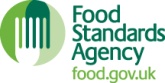 You can find this template, including more information at www.food.gov.uk/allergy